Ландшафтный дизайн. ЦветоводствоБардакова, С. А. Особенности роста и развития садовых роз английской селекции / С. А. Бардакова // Вестник АПК Ставрополья. – 2019. – № 1. – С. 71–73.Бондаренко, Н. А. Флокс метельчатый - перспективная культура для использования в составе ландшафтных композиций при озеленении городов и поселков западной Сибири / Н. А. Бондаренко, А. Ф. Степанов, С. В. Кондратьева // Вестник Омского государственного аграрного университета. – 2019. – № 2. – С. 5–11.Булгакова, К. В. Использование геоинформационных технологий для экологического анализа рельефа садово-парковых объектов на территории Орловской области / К. В. Булгакова // Вестник аграрной науки. – 2019. – № 3. – С. 130–134.Волкова, В. В. Способы размножения и морфологические особенности представителей семейства Asparagaceae juss. в оранжерее ставропольского ботанического сада / В. В. Волкова, Е. Н. Грищенко // Вестник АПК Ставрополья. – 2019. – № 2. – С. 43–47.Гурин, А. Г. Биологическая активность чернозёма выщелаченного в садах при задернении междурядий бобово-злаковыми многолетними травами / А. Г. Гурин, Е. И. Степанова, Г. А. Игнатова // Вестник аграрной науки. – 2019. – № 2. – С. 12–16.Демиденко, Г. А. Создание ландшафтных фитокомпозиций с использованием эфиромасличных растений / Г. А. Демиденко // Вестник Красноярского государственного аграрного университета. – 2019. – № 5. – С. 75–79.Егорова, П. С. Dracocephalum stellerianum hiltebr. (сем. lamiaceae) в интродукции в Якутском ботаническом саду / П. С. Егорова // Известия Оренбургского государственного аграрного университета. – 2019. – № 3. – С. 122–126.Кольцов, А. Ф. Виды шиповника (Rosa L.) в Ставропольском ботаническом саду / А. Ф. Кольцов, С. А. Бардакова // Вестник АПК Ставрополья. – 2019. – № 2. – С. 62–64.Кузичев О. Б., Влияние материнских и отцовских родительских форм на результативность реципрокных скрещиваний у гладиолуса гибридного (Gladiolus hybridus hort.) / О. Б. Кузичев, В. Н. Сорокопудов // Вестник Красноярского государственного аграрного университета. – 2019. – № 4. – С. 43–47.Лекарственные суккулентные растения в оранжерее Никитского ботанического сада / Е. С. Чичканова [и др.] // Овощи России. – 2019. – № 2. – С. 53–57.Неженцева, Т. В. Итоги и перспективы интродукции родового комплекса Pinus L. в ставропольском ботаническом саду / Т. В. Неженцева // Вестник АПК Ставрополья. – 2019. – № 2. – С. 70–73.Основные направления селекционной работы с садовыми розами в условиях южного берега Крыма / З. К. Клименко [и др.] // Овощи России. – 2019. – № 3. – С. 30–34.Седельникова, Л. Л. Морфогенез побега возобновления в предзимний период у луковичных и клубнелуковичных эфемероидов / Л. Л. Седельникова // Вестник Красноярского государственного аграрного университета. – 2019. – № 4. – С. 30–36.Селиверстова, Е. Н. Новые сорта хризантемы мелкоцветковой / Е. Н. Селиверстова, Н. В. Щегринец // Вестник АПК Ставрополья. – 2019. – № 1. – С. 93–95.Степанов, Н. В. Обзор видов Липариса - liparis (семейство орхидных) с юга Красноярского края / Н. В. Степанов // Вестник Красноярского государственного аграрного университета. – 2019. – № 4. – С. 37–42.Тишкина, Е. А. Онтогенетическая структура и оценка состояния ценопопуляций лекарственного вида spiraea hypericifolia l. на Южном Урале / Е. А. Тишкина // Известия Оренбургского государственного аграрного университета. – 2019. – № 3. – С. 120–122.Тухватуллина, Л. А. Allium polyphyllum kar. Et kir. при интродукции в Южно-Уральском ботаническом саду / Л. А. Тухватуллина, Л. М. Абрамова // Известия Оренбургского государственного аграрного университета. – 2019. – № 2. – С. 85–86.Тухватуллина, Л. А. Allium porrum в Южно-Уральском ботаническом саду-институте / Л. А. Тухватуллина // Известия Оренбургского государственного аграрного университета. – 2019. – № 3. – С. 117–119.Составитель: Л. М. Бабанина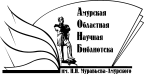 «Амурская областная научная библиотека имени Н.Н. Муравьева-АмурскогоОтдел библиографии и электронных ресурсов